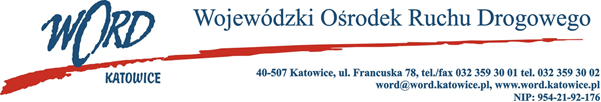 Postępowanie prowadzone jest zgodnie z REGULAMINEM  w sprawie zasad udzielania zamówień publicznych o wartości mniejszej  niż  130.000 zł.Katowice, 17.02.2021 r.SpecyfikacjaPodstawa prawna.Zamówienie jest prowadzone zgodnie z regulaminem Wojewódzkiego Ośrodka Ruchu Drogowego w  Katowicach w sprawie udzielania zamówień publicznych o wartości mniejszej niż 130.000 zł.Opis przedmiotu zamówienia.Przedmiotem zamówienia jest prowadzenie wykładów na kursie reedukacyjnym, zgodnie z Rozporządzeniem Ministra Zdrowia z dnia 18 grudnia 2012 r. w sprawie kursu reedukacyjnego w zakresie problematyki przeciwalkoholowej i  przeciwdziałania narkomanii oraz szczegółowych warunków i trybu kierowania na badania lekarskie lub badania psychologiczne w zakresie psychologii transportu. Szczegółowy program kursu reedukacyjnego w  zakresie problematyki przeciwalkoholowej i przeciwdziałania narkomanii zawarty jest w  Załączniku do ww. Rozporządzenia. Kod CPV 80500000-9.Warunki.Kursy reedukacyjne mogą być prowadzone w każdym dniu tygodnia, w grupach liczących do  15  uczestników, w ciągu dwóch dni, po 8 godzin w każdym dniu kalendarzowym, w formie wykładów. Kursy w zależności od potrzeb słuchaczy mogą być prowadzone w siedzibie Zamawiającego w  Katowicach, ul.  Francuska 78, lub w Oddziałach Terenowych WORD: Dąbrowa Górnicza ul.  Tysiąclecia 56, Jastrzębie ul. A. Krajowej 31, Bytom ul. Strzelców Bytomskich 98, Rybnik ul.  Ekonomiczna 21, Tychy ul. Jana Pawła II 3.Zamawiający zapewnia sale wykładowe.Koszty dojazdu do miejsca wykonywania kursów ponosi Wykonawca.Zamawiający wymaga aby do wykonania zamówienia/ prowadzenia wykładów Wykonawca dysponował co  najmniej 3 osobami posiadającymi wykształcenie wyższe psychologiczne. Każdy z  wykładowców musi dysponować na zajęciach własnym sprzętem multimedialnym.Wykonawca może dysponować większą ilością osób wykonujących zamówienie, wszystkie te osoby muszą spełniać wymagania określone w niniejszym punkcie 3d,Wykonawca ma obowiązek zapoznania się z obowiązującym „Regulaminem kursu”, który udostępniony jest w dziale Szkoleń WORD oraz na stronie internetowej : www.word.katowice.pl.Zamawiający planuje przeprowadzanie 120 kusrów. Ilość kursów może ulec zmianie zmniejszeniu z  uwagi na ilość osób kierowanych przez starostów powiatowych lub prezydentów miast na kurs reedukacyjny. Zamawiający będzie informował o tym fakcie z 14 dniowym wyprzedzeniem. Kursy mogą być prowadzone w tym samym terminie w różnych Oddziałach Terenowych WORD Umowa zostaje zawarta na okres 03.03.2021 r. – 31.12.2021 r.W uzasadnionych przypadkach z przyczyn nie leżących po stronie Wykonawcy możliwe jest zastąpienie zaproponowanego wykładowcy inną osoba, (pod warunkiem, że spełnione będą wszystkie wymagania dotyczące kwalifikacji i doświadczenia wykładowcy) po uzyskaniu zgody Zamawiającego, przed rozpoczęciem planowanych zajęć.W przypadku oferty składanej przez Wykonawców wspólnie ubiegających się o udzielenie zamówienia, Wykonawcy:ponoszą solidarną odpowiedzialność za niewykonanie lub nienależyte wykonanie zobowiązania,zobowiązani są ustanowić Pełnomocnika do reprezentowania ich w postępowaniu o udzielenie zamówienia publicznego albo reprezentowania w postępowaniu i zawarcia umowy w sprawie zamówienia. Przyjmuje się, że pełnomocnictwo do podpisania oferty obejmuje pełnomocnictwo do poświadczenia za zgodność z oryginałem wszystkich dokumentów,pełnomocnictwo musi wynikać z umowy lub z innej czynności prawnej, mieć formę pisemną; a fakt ustanowienia Pełnomocnika musi wynikać z załączonych do oferty dokumentów, (wszelka korespondencja prowadzona będzie z Pełnomocnikiem); Wykonawca dołącza wykaz osób przewidzianych do realizacji zamówienia wraz z informacją na temat kwalifikacji i doświadczenia zawodowego tych osób.Wykonawca może zastrzec w ofercie informacje stanowiące tajemnice przedsiębiorstwa w  rozumieniu przepisów o zwalczaniu nieuczciwej konkurencji. Wykonawca w takim przypadku zobowiązany jest wykazać, iż zastrzeżone informacje stanowią tajemnicę przedsiębiorstwa, a także wydzielić je  w  wybrany przez siebie sposób, zapewniający zachowanie tajemnicy przedsiębiorstwa. tak  wydzielonych informacji Zamawiający nie będzie ujawniał.Kryterium wyboru wykonawcy: 100% cena.Zamawiający przewiduje możliwość przeprowadzenia negocjacji ceny.Ofertę wraz z załącznikiem należy złożyć w terminie do 22.02.2020 r. do godz. 10:00 w formie pisemnej w  języku polskim z  wykorzystaniem formularza ofertowego (Załącznik nr 3 do Regulaminu udzielania zamówień publicznych) w  sekretariacie Wojewódzkiego Ośrodku Ruchu Drogowego w Katowicach przy ul. Francuskiej 78 bądź w formie elektronicznej (skan oferty) przesłany na adres: zamowienia@word.katowice.pl. Zamawiający nie dopuszcza przekazywania dokumentów droga faksową.Formularz oferty w postępowaniu o wartości nieprzekraczającej 130.000 złotychOpis przedmiotu zamówienia:Przedmiotem zamówienia jest wybór Wykonawcy, który przeprowadzi wykłady na Kursach reedukacyjnych dla Wojewódzkiego Ośrodka Ruchu Drogowego w Katowicach, Katowicach w  wymiarze 120 kursów. termin realizacji zamówienia: 03.03.2021 r. – 31.12.2021 r.okres gwarancji: nie dotyczyForma złożenia ofertyOfertę należy złożyć na Formularzu oferty lub zgodnie z jego treścią w terminie do  dnia 22.02.2021 r. do godz. 10:00 w  formie:pisemnej na adres: Wojewódzki Ośrodek Ruchu Drogowego w Katowicach ul. Francuska 78, 40 - 507 Katowice lub w wersji elektronicznej na e-mail: zamowienia@word.katowice.plWykonawca:Nazwa:………………………………………………………………………………………Adres: ………………………………………………………………………………………….NIP: …………………………………………………………………………………………Oferuję wykonanie przedmiotu zamówienia za:cena brutto za 1 godzinę wykładów:	………………………………………...złcenę netto za całość zamówienia:	………………………………………...złpodatek VAT:	…………………………………………złcenę brutto:	…………………………………………złsłownie brutto za całość zamówienia:	……………………………………………..złOświadczam, że zapoznałem się z opisem przedmiotu zamówienia oraz umową i nie wnoszę do nich zastrzeżeń. Zobowiązuję się podpisania umowy w miejscu i terminie wskazanym Zamawiającego i wykonania zamówienia zgodnie z  opisem zawartym w pkt 1. Załącznikami do niniejszego formularza oferty są:…………………………………………………………..…………………………………………………………..…………………………………………………………..…………………………………………………………..…………………………………..Podpis osoby uprawnioneUmowa Nr …………………..(Wzór)zawarta w dniu …………… r.  w Katowicach pomiędzy:Wojewódzkim Ośrodkiem Ruchu Drogowego w Katowice z siedzibą 40-507 Katowice, ul. Francuska 78, zwanym dalej „Zamawiającym”, który reprezentuje:Dyrektor – ……………………….a: ................................................ z siedzibą ..............................................REGON: ..............................................., zwanym dalej „Wykonawcą”, reprezentowanym przez: ..............................................................., w dniu ............., o następującej treści:o następującej treści:§ 1Przedmiotem zamówienia jest wybór Wykonawcy, który przeprowadzi wykłady na Kursach reedukacyjnych dla Wojewódzkiego Ośrodka Ruchu Drogowego w Katowicach § 2Wykonawca zobowiązuje się do:Wykonania przedmiotu umowy zgodnie z Rozporządzeniem Ministra Zdrowia z dnia 18 grudnia 2012 r. w  sprawie kursu reedukacyjnego w zakresie problematyki przeciwalkoholowej i przeciwdziałania narkomanii oraz szczegółowych warunków i trybu kierowania na badania lekarskie lub badania psychologiczne w zakresie psychologii transportu. Szczegółowy program kursu reedukacyjnego w zakresie problematyki przeciwalkoholowej i przeciwdziałania narkomanii zawarty jest w Załączniku Nr 1 do ww. Rozporządzenia oraz wymagań Zamawiającego wobec Wykonawcy określonych w specyfikacji oraz w  ofercie Wykonawcy.Terminowego i sprawnego wykonywania przedmiotu umowy oraz do bieżącej współpracy z Zamawiającym na każdym etapie wykonania przedmiotu umowy.Przeprowadzenia szkoleń zgodnie z ułożonym przez Zamawiającego harmonogramem. Wszelkie zmiany w  harmonogramie wymagają akceptacji Zamawiającego. § 3Kursy reedukacyjne mogą być prowadzone w każdym dniu tygodnia, w grupach liczących do 15 uczestników w ciągu dwóch dni,(po 8 godzin w każdym dniu) w formie wykładów.Kursy w zależności od potrzeb słuchaczy mogą być prowadzone w siedzibie Zamawiającego w Katowicach, ul. Francuska 78, lub w Oddziałach terenowych WORD: Dąbrowa Górnicza ul. Tysiąclecia 56, Jastrzębie ul. A. Krajowej 31, Bytom ul. Strzelców Bytomskich 98, Rybnik ul. Ekonomiczna 21,  Tychy ul. Jana Pawła IIZamawiający zapewnia sale wykładowe.Koszty dojazdu do Oddziałów Terenowych WORD ponosi Wykonawca. Zamawiający wymaga aby do wykonania zamówienia/prowadzenia wykładów Wykonawca dysponował co  najmniej 3 osobami posiadającymi wykształcenie wyższe psychologiczne. Każdy z wykładowców musi dysponować na zajęciach własnym sprzętem multimedialnym. Wykonawca może dysponować większą ilością osób wykonujących zamówienie.Zamawiający planuje przeprowadzanie 120 kursów w okresie obowiązywania umowy. Ilość kursów może ulec zmniejszeniu z uwagi na ilość osób kierowanych przez starostów powiatowych lub prezydentów miast na kurs reedukacyjny. Zamawiający będzie informował o tym fakcie z 14 dniowym wyprzedzeniem. Kursy mogą być prowadzone w tym samym terminie w różnych Oddziałach Terenowych WORD. Zamawiający zastrzega sobie prawo do przeprowadzania kontroli prawidłowości prowadzonych zajęć przez Kierownika Działu Szkoleń lub inną wyznaczoną osobę.§ 4Za realizację zamówienia Wykonawcy będzie przysługiwać wynagrodzenie zgodnie ze złożoną ofertą. Wynagrodzenie za 1 godz. wykładu wynosi …………… (słownie: …………….. 00/100 zł), wobec czego całkowita, maksymalna wartość wynagrodzenia (za 1920 godzin szkolenia tj. 120 kursów) to  ……………………………. zł (słownie: …………. 00/100). (Zwolnienie z obowiązku zapłaty podatku od  towarów i usług wynika z art. 43 ust. 1 ustawy o podatku od towarów i usług z dnia 11  marca 2004 r., wobec czego kwota netto i brutto wynagrodzenia są równe.)W przypadku rzeczywistego przeprowadzenia mniejszej ilości kursów, wynagrodzenie ulegnie odpowiedniemu pomniejszeniu.Wynagrodzenie, o którym mowa w ust.2 płatne będzie częściowo za wszystkie przeprowadzone w danym miesiącu szkolenia. Rozliczenie nastąpi w miesiącu następnym po miesiącu świadczenia usługi w terminie do  14  dni od dnia otrzymania prawidłowo wystawionej faktury, rachunku, bądź KARTY CZASU PRACY stanowiącej podstawę dokonania wypłaty wynagrodzenia  i prawidłowego rozliczenia czasu pracy.Dokumenty, dotyczące potwierdzenia wykonania usługi należy przedłożyć Zamawiającemu najpóźniej do  5 go dnia miesiąca następującego po miesiącu świadczenia usługi.§ 5Umowa wykonywana będzie przez okres 03.03.2021 r. -31.12.2021 r. Umowa ulegnie rozwiązaniu z dniem 31.12.2021 r..§ 6Osobami, które będą wykonywały zamówienie są osoby spełniające wymagania określone pkt.3d Specyfikacji. Wykonawca złoży Zamawiającemu „Wykaz osób”, którymi dysponuje w okresie obowiązywania umowy.Zamawiający może zażądać od Wykonawcy zmiany osoby prowadzącej szkolenia, jeżeli uzna, że nie wykonuje ona należycie swoich obowiązków. Wykonawca obowiązany jest dokonać zmiany tej osoby w  terminie nie dłuższym niż 7 dni od daty złożenia wniosku Zamawiającego.W razie nie wykonania lub nienależytego wykonania przedmiotu umowy Wykonawca zapłaci Zamawiającemu karę umowną w wysokości 150 % stawki godzinowej za każdą niewykonaną lub nienależycie wykonaną godzinę szkolenia.§ 7W przypadku powtórzenia sytuacji opisanej w § 6 ust. 2, Zamawiający może odstąpić od umowy bez  wyznaczenia dodatkowego terminu. W takim przypadku Wykonawca zapłaci Zamawiającemu karę w  wysokości 10% całkowitego wynagrodzenia brutto za przedmiot umowy określonego w § 4 ust. 2 niniejszej umowy.W sytuacji, gdy kary umowne nie pokryją szkody, Zamawiającemu przysługuje prawo dochodzenia odszkodowania na zasadach ogólnych.§ 8W razie wystąpienia istotnej zmiany okoliczności powodującej, że wykonanie umowy nie leży w interesie publicznym, czego nie można było przewidzieć w chwili zawarcia umowy, Zamawiający może odstąpić od  umowy w terminie 30 dni od powzięcia wiadomości o tych okolicznościach. W takim przypadku Wykonawca może żądać wyłącznie wynagrodzenia należnego z tytułu wykonania części umowy zgodnie z  warunkami określonymi w § 4 niniejszej umowy. Postanowienia o karach umownych nie mają w tym przypadku zastosowania i Wykonawca nie  może żądać odszkodowania.§ 9W celu właściwej realizacji postanowień Umowy Zamawiający jako administrator danych, powierza Wykonawcy do przetwarzania dane osobowe osób fizycznych na zasadach określonych w odrębnej umowie powierzenia przetwarzania danych osobowych. § 10Zmiana postanowień zawartej umowy może nastąpić za zgodą obu Stron wyrażoną na piśmie, w formie aneksu do umowy, pod rygorem nieważności takiej zmiany, w okolicznościach przewidzianych niniejszą umową oraz w  okolicznościach nie przewidzianych niniejszą umową, których Strony umowy, działając z należytą starannością, nie mogły przewidzieć.§ 11Wykonawca oświadcza, ze zapoznał się z obowiązującym „Regulaminem kursu”.§ 12W sprawach nieuregulowanych niniejszą umową obowiązuje ustawa Prawo zamówień publicznych, Kodeks cywilny oraz inne obowiązujące przepisy prawa.§ 13Ewentualne spory powstałe na tle wykonania przedmiotu umowy strony poddają rozstrzygnięciu sądom powszechnym właściwym dla siedziby Zamawiającego.§ 14Umowę sporządzono w 2 jednobrzmiących egzemplarzach – po 1 egzemplarzu dla każdej ze stron.ZamawiającyWykonawca